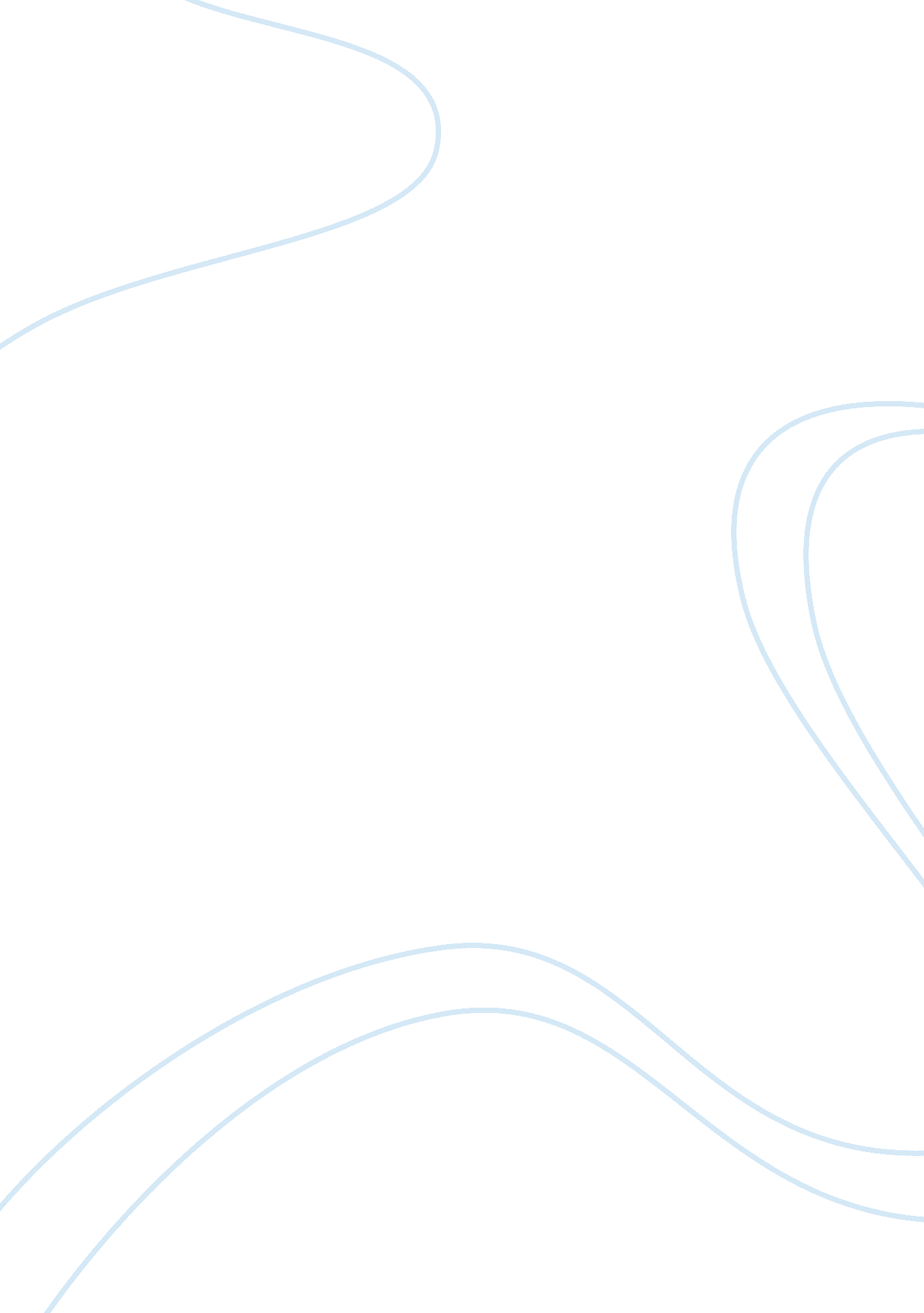 Childcare cache level 3 unit 1Economics, Money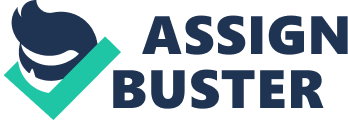 Unit 1 An introduction to working with children E1 and E2 Statutory Statutory is funded by local and central government. It is free for children to go and schools are compulsory, so children have to go. Hucklow primary school is for children aged 4-11. It follows the national curriculum. The school hours are from 8: 45 to 3: 00pm. They help children that need additional learning and extra tuition in English and Maths so that they can achieve the best they can do. They have a playground for the children to play. They have equipment out at break and lunch times for children to be imaginative and creative with the equipment. They promote healthy eating by cooking their ownfood. They have a range of after school clubs. The school will educate the children. It allows the parents to go to work. The parents know that they are in a safe place. Voluntary Voluntary services are often funded by charities. At Longley 4G community centre people can volunteer. They get themoneyfrom charities. There is a play group called Longley little ones where carers with children under 5 years. It is every Monday. It is ? 1 perfamily. There are toys for them to play with like slides, sand trays, play dough and much more. There are healthy snacks and hot drinks for the adults. Related essay: Childcare Level 2, Unit 1 Assignment They also have the Longley wrigglers for carers with new born babies to pre-walkers and pregnant families, on a Wednesday. Older siblings can come along too. There are other activities like sports activities, rounder’s and football for 8-16 years old and Zumba and Street Dance. It brings the community together. The parents can help each other. The parent can make friends with the other parents. Private They are profit making organisations. Monkey business it is a huge play area for children aged 0-12 years old. It has two areas, one for over 5’s and one for under 4’s. The over 5’s is a huge place for kids to play in. In the under 4’s there is soft toys for them to play with. It got a ball pool for the kids. It is open all week from 9: 30- 6/7pm. The parents can relax as they know the children are in a safe place. The parents can catch up with their friends. E3 The United Nations Convention on the Rights of the Child. UNCRC. 1989. This legislation is an international treaty which almost every country in the world has signed. Children and young people under 18 years the UNCRC applies to them. In this legislation children have the right to be with their families that will care for them or someone who will be best to care for them. They have a right to clean water and food. A fairly good standard to live in. They have right tohealthcare. They have the right to play. They have a right not to be hurt and neglected, to be kept safe. They have a right not to be used as cheap workers and disabled children have the right to special care and training. Children’s Act 1989. The Children’s Act 1989 gives all children the right to survive, to achieve the best they can do, to be protected from any abuse, to take part in the familycultureand the social life of the family, to have their views taken seriously, play and rest, to enjoy the leisure’s they have. The Children’s Act was developed in 2004 when the five outcomes in the Every Child Matters (ECM) legislation for every child in the UK. The Children’s Act was also upgraded in 2006, where local authorities had to improve the outcomes of all the children that are under 5 years. Help the people with the poorest outcomes to make sure the services are available. The local authorities to make sure the needs of working parents especially the ones with disabled children and people on low incomes are met. Every Child Matters. Every Child Matters is connected to The Children’s Act 2004. It was set out improve the way they work with children and young adults. It is so that they can grow up to be healthy, stay safe, enjoy and achieve, making a positive contribution and achieving economic wellbeing. E4 There are loads of principles and values that are there when working with children. There are five outcomes they are being healthy, staying safe, enjoy and achieve, making a positive contribution and achieving economic wellbeing. Every Child Matters is a programme that has changed how the children’s services ran. It helped them resolve problems earlier in life before it got more serious. The Early Years Foundation Stage (EYFS) it helps children get ready for school. The children are taught the basic skills. It helps them with theircommunication, social and emotional, physical and personal development. They have a progress check at the age of two so the children will get additional support before they start school. The new framework uses clear language. It strengthens partnership with the professionals and the parents. E5 You can value andrespectthe children by smiling at them, saying hello when they come in, talking to the parents about them. Getting stuff for them that they may want, letting them go and play. Helping them when they need it, talking to them and helping them to get ready for things like painting, going outside and getting ready to leave. All this will make them feel equal to everyone else as they will see that you are helping them and others. They will feel more confident in what they are doing as they will know they are doing is right or they will ask if you are stuck and when you get more confident they will get more self-esteem when you praise them for doing good. They will also feel more valued when you are doing something with the children. E6 Caring is an important skill when working with children because it shows that you are approachable as they will come to you easily. You are gentle and kind, you are considerate e. g. feelings and that you are thoughtful. Another important skill is communication. There are four different types of communication that are useful with working with children, they are verbal, body, written and sign. This will develop their communication skills for now and later in life. Being and effective team player can help your work with children as you can support each other, you can share ideas and listen to others, you will support the children and itteacher’s children to be a good team player. E7 There are lots of study skills that you can do to support your learning. There are different types of learning styles. There is visual learner where they see and watch something to help them learn, they see pictures in their heads as a demonstration, and they will recognise faces better than names. Auditory learner is someone that is good at speaking and listening. They talk about what they are writing. It is unusual for them to notes. Kinaesthetic learner are people that learn by doing things like practical lessons, they are not really that organised. I am a read and write person, that means handouts are better for me to learn, from the information I have, I take notes and put it into my own words. To help you with your learning you need to usetime management. This is when you use a calendar, diary or planner so that you know what assignments need to be completed. You need to manage time the time to achieve the task you have planned. You could put this in the order of importance like which assignment you need to hand in first. You could also make lists, ask others to help you, make target that are sensible and that you are honest with you and others. Another form of study skills is doing your own research. This is quite important. You could use all the research that is available to you like books and the internet. The library is the best place for research as it has got all the stuff you needs that will help you like books, reference books, videos, DVD and the internet. There is other information you may need that is in the library that can help you with your study. Evaluation is a study skill you will learn over time as when you observe or read about your own words you will need to evaluate this. You would need to analyse the information, them come to a good conclusion that you can state. This is difficult for some people but it gets easier soon enough D1 Practitioners should develop and maintain a appropriate relationship with the parents of the children and other professionals you work with because the parents need to trust you to look after their child and if you don’t use ppropriate relationship, the parent may not trust you with their child. You will need to be aware of your roles and responsibilities when working with children. Relationships are important with parents. This will benefit the children. The parents know their child the best and they understand them more than anyone else. The parents will feel more valued and more involved with their child. The practitioner must work in a professional way so that the needs and welfare of the child are the best. When doing this the children will learn about good relationships. The other colleagues and you need to feel supported. With the parents, they have rights to make choices about their child and any decisions concerning with their child’seducation. So when you have daily contact with the parents you show a professional impression on yourself and the job you are doing. You should also keep parents involved about their child’s activities they are doing and you should try and encourage the parents to contribute in their child’s learning. D2 A multi-agency team are people from different jobs that come together to support the children and their families. It is essential that everyone working with children and their families communicates well and understands their roles and responsibilities’ (child care and education, Tassoni P). The people who work alongside each other to support the children and their families are childminder, nanny, teachers, health visitors, speech and language therapist, childcare advisers, social workers, play workers, portage workers, occupational therapists, dieticians, specialist teachers, outreach workers, nursery nurses, nurses and doctors, members of a voluntary organisations, polices (welfare officers) andchild protectionofficer. It’s getting people together to help the children in need it makes sure that everyone is around for the child. They are there for the benefit of the children. It improves communication with everyone involved as everybody will know what the others are doing. It keeps it focus on the child or young person at all time. It will improve the information sharing in the team. It makes accessing support easier for the children and their families. It will help children’s progress develop more. They will share information to each other to help and support the children. It will put the parents of the children in touch with the right people. The common assessment will see if the child any help with something. They give children all round needs support. They will make sure children can talk to the professionals about their problems in a comfortable setting. Re-submission C We should listen to children’s views and value their opinions because it is their learning. They will feel more respected and feel equal to the other children because they know that you care what they are thinking. The children’s confidence and their self-esteem will grow. The children are all individual and they all learn in different ways and at different speed. Listening to the children will fit the education around the needs of the children. The children know how they learn best and they feel more appreciated when you listen to them. B Practitioners need to understand the limits and boundaries when working with children. They need to understand that they need to follow the policies and procedures when in a work place like the health and safety. Partnership with parents or carers is key because they know their child best and you need to respect their views. Safeguarding is important so that all practitioners should have a valid criminal record bureau (CRB) when they are working with children. This will ensure the safety and welfare of the child. You should always keep information you have learned about a child confidential as they could be in danger or hiding away from someone. This can be broken if the welfare of the child is at risk. If information is shared on a need to know basis is should be within work. For early years practitioners should and must work is that will recognise and the respond to thehuman rightsof all children everywhere, no matter who they are. The Children’s Act 2004 made ‘ Every Child Matters’ the law so every practitioners have to follow it and the five outcomes . All employees have the responsibilities to care for the children. The welfare of the child is the most important thing. You should always contribute to the children’s care, learning and development. Re-submission A A child central approach is when they have the freedom to choose what they want to do. It gives them the experience, to explore and to ask questions about what they have found. ‘ All practice with children needs to be centred upon the needs and interests of each child’. child care and education, Tassoni, P). ’With the child at the centre, taking into account the perspective of the child’. (child care and education, Beaver, M). It makes sure that the child is put first before anything and anyone else. The school education system to fit the child need of the child around the child as every child learns in their own pace and learns in different ways. It is helping the children develop more in their education. Every child is individual, no child is the same and child central approach supports that of the child. This it focus on the child and nothing else so that the child’s wellbeing and interests are at the centre of all the practice. This will help in the child’s confidence and esteem in themselves. The children learn best when they are doing an activity. When planning an activity you need to make sure it is child centred and from previous experience so the child will develop more. E8 References and bibliography Beaver, M (2008). Child Care and Education. Cheltenham: Thornes, N. P543. Tassoni, P (2007). Child Care and Education. Essex: Heinemann. P11 and p234. 